PLUMBING ESTIMATE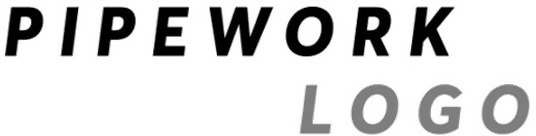 DATE: ESTIMATE #:01/01/20201896Company NameCompany Address, CityZIP Code & StateCompany Phone NumberCompany E-mailCustomer NameCustomer Address, CityZIP Code & StateCustomer Phone NumberCustomer E-mail 	PROJECT DESCRIPTION:	IDPLUMBING SERVICEQUANTITYPRICETOTAL1Tub Fitting or Installation0$	150.00$	-2Tub Replacement1$	150.00$	150.003Washbasin Fitting or Installation1$	400.00$	1400.004Washbasin Repair0$	150.00$	4005Washbasin Uninstallation1$	200.00$	200.006Kitchen Sink Fitting or Installation1$	400.00$	400.007Kitchen Sink Repair1$	150.00$	2150.008Kitchen Sink Uninstallation0$	200.00$	-9Western Toilet Fitting or Installation1$ 2,000.00$	2,000.0010Western Toilet Removal1$	800.00$	800.0011Western Toilet Seat Cover Fitting1$	250.00$	250.0012Flush Tank Fitting or Installation0$	500.00$	-13Flush Tank Repair1$	200.00$	200.0014Toilet Jet Fitting or Installation1$	400.00$	400.0015Bathroom Fittings Fitting or Installation1$	150.00$	150.0016Bathroom Fittings Repair0$	150.00$	40.0017Showers Fitting or Installation0$	150.00$	-18Showers Repair0$	250.00$	-19Kitchen Sink Block Leak0$	250.00$	-20Western Commade Block Leak1$	250.00$	250.0021Tap Block Leak1$	250.00$	250.0022Wash Basin Block Leak0$	250.00$	-23Pipeline & Pump Work0$ 2,000.00$	-24Masonry Work0$	500.00$	-25Other0$	100.00$	-26Other0$	100.00$	-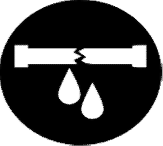 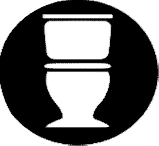 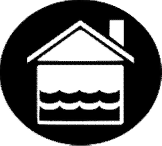 SUBTOTAL$	5,600.00TAX RATE10 %SALES TAX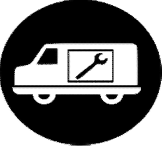 $	560.00SHIPPING AND HANDLING$	100.00TOTAL$	6,260.00THANK YOU FOR YOUR BUSINESS!Signature/Stamp: